Here are some examples of abstract noun pictures.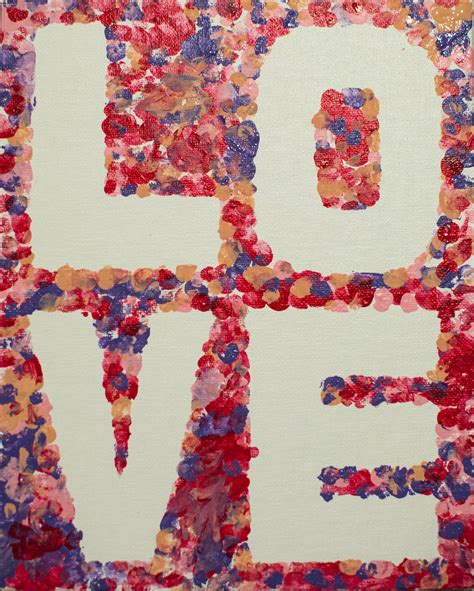 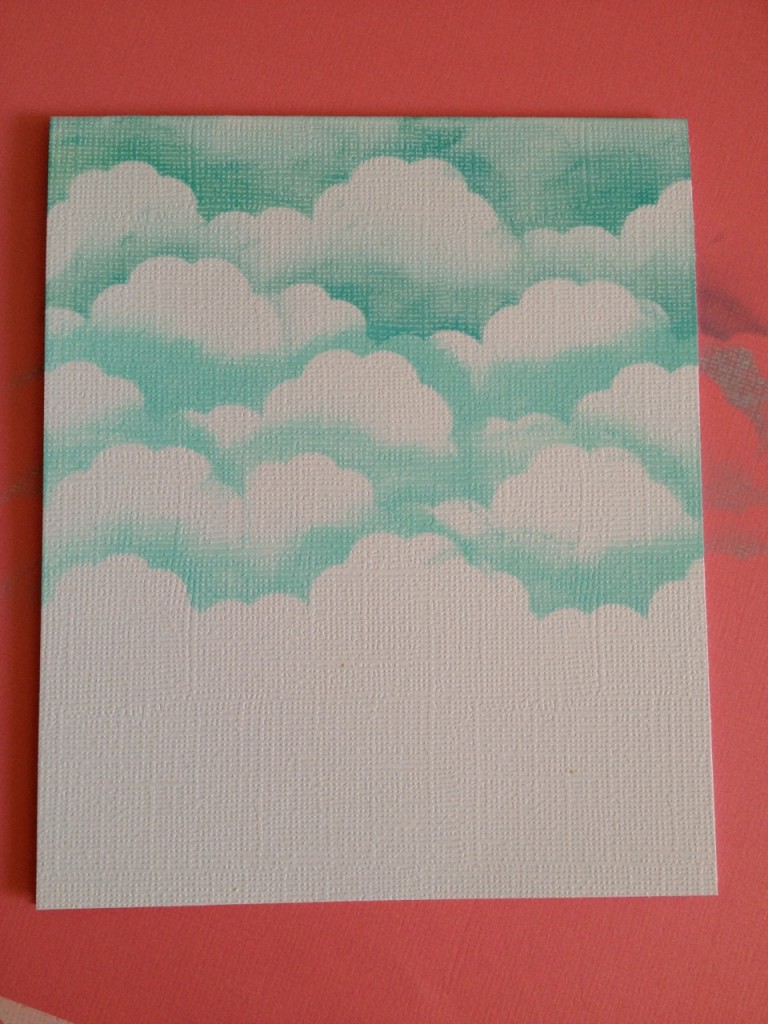 Alternative Reading activities for Amanda’s group.  Creative week 1Hi Guys, here are some ideas to help you get creative with reading.  They will help you to think about the words you are reading, how they sound and the pictures they create in your imagination. AmandaAlternative Reading activities for Amanda’s group.  Creative week 1Hi Guys, here are some ideas to help you get creative with reading.  They will help you to think about the words you are reading, how they sound and the pictures they create in your imagination. AmandaAlternative Reading activities for Amanda’s group.  Creative week 1Hi Guys, here are some ideas to help you get creative with reading.  They will help you to think about the words you are reading, how they sound and the pictures they create in your imagination. AmandaAlternative Reading activities for Amanda’s group.  Creative week 1Hi Guys, here are some ideas to help you get creative with reading.  They will help you to think about the words you are reading, how they sound and the pictures they create in your imagination. AmandaTuesday, 2nd JuneWednesday, 3rd JuneThursday, 4th JuneFriday, 5th JuneAs you read your book write down the 10 most interesting words you come across.  Use different writing and colours for each word to suit it.Choose an abstract noun or  emotion/feeling and make a picture/painting based around it.  Choose colours, lines and shapes that the word reminds you of.See explanation of abstract nouns and some art examples below.Find a word in your book that conveys a sound or noise and make a spatter painting to illustrate it.  If you don’t have paint you can use crayons, markers or colouring pencils in creative ways.e.g. crash, bang, whimper, explodeMake a collage or all your favourite words or interesting words you’ve come across lately.  Be as creative as you can with colour and layout.An abstract noun is a noun that refers to a concept such as an emotion, a feeling, a quality, or an idea. In other words, an abstract noun is not a physical object.SOME ABSTRACT NOUNS – hope, love, fear, gratitude, jealousy, bravery, democracy, strength, health, beauty, freedom.Look for some more online yourself.